COLEGIO EMILIA RIQUELMEGUIA DE APRENDIZAJE EN CASAACTIVIDAD VIRTUAL SEMANA DEL 31 DE AGOSTO AL 04 DE SEPTIEMBRECOLEGIO EMILIA RIQUELMEGUIA DE APRENDIZAJE EN CASAACTIVIDAD VIRTUAL SEMANA DEL 31 DE AGOSTO AL 04 DE SEPTIEMBRECOLEGIO EMILIA RIQUELMEGUIA DE APRENDIZAJE EN CASAACTIVIDAD VIRTUAL SEMANA DEL 31 DE AGOSTO AL 04 DE SEPTIEMBRE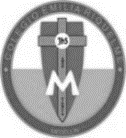 Asignatura: MatemáticasGrado:   4°Docente: Estefanía LondoñoDocente: Estefanía LondoñoLunes, 31 de agosto del 2020   Agenda virtual:  Realización del cuarto periodo.                           Escritura de desempeños. (Clase virtual 10:30m)DesempeñosInterpreta las fracciones en diferentes contextos: situaciones de medición, relaciones parte - todo, cociente, razones y proporcionesConjetura y verifica los resultados de aplicar transformaciones a figuras en el plano para construir diseños. Representa y relaciona patrones numéricos con tablas y reglas verbales.Martes, 01 de septiembre del 2020   Agenda virtual: Fracciones.  (Clase virtual 10:30 am)                           Trabajo en el libro pág. 128 y 129. Miércoles, 02 de septiembre del 2020    Agenda virtual: Lectura de fracciones.                            Trabajo en el libro pág 130. Jueves, 03 de septiembre del 2020   Agenda virtual: Dinámica de fracciones. (Clase virtual 08:00 am)OJO para este día tener un chocorramo, una gala, una tortica bimbo pequeña o un alimento en forma de cuadro o redondo. Ya que tendremos una clase especial. Viernes, 04 de septiembre del 2020   Agenda virtual: Fracciones de conjunto.                             Trabajo en el libro pág. 131 Recuerden enviarme día a día las evidencias de lo trabajado.Lunes, 31 de agosto del 2020   Agenda virtual:  Realización del cuarto periodo.                           Escritura de desempeños. (Clase virtual 10:30m)DesempeñosInterpreta las fracciones en diferentes contextos: situaciones de medición, relaciones parte - todo, cociente, razones y proporcionesConjetura y verifica los resultados de aplicar transformaciones a figuras en el plano para construir diseños. Representa y relaciona patrones numéricos con tablas y reglas verbales.Martes, 01 de septiembre del 2020   Agenda virtual: Fracciones.  (Clase virtual 10:30 am)                           Trabajo en el libro pág. 128 y 129. Miércoles, 02 de septiembre del 2020    Agenda virtual: Lectura de fracciones.                            Trabajo en el libro pág 130. Jueves, 03 de septiembre del 2020   Agenda virtual: Dinámica de fracciones. (Clase virtual 08:00 am)OJO para este día tener un chocorramo, una gala, una tortica bimbo pequeña o un alimento en forma de cuadro o redondo. Ya que tendremos una clase especial. Viernes, 04 de septiembre del 2020   Agenda virtual: Fracciones de conjunto.                             Trabajo en el libro pág. 131 Recuerden enviarme día a día las evidencias de lo trabajado.Lunes, 31 de agosto del 2020   Agenda virtual:  Realización del cuarto periodo.                           Escritura de desempeños. (Clase virtual 10:30m)DesempeñosInterpreta las fracciones en diferentes contextos: situaciones de medición, relaciones parte - todo, cociente, razones y proporcionesConjetura y verifica los resultados de aplicar transformaciones a figuras en el plano para construir diseños. Representa y relaciona patrones numéricos con tablas y reglas verbales.Martes, 01 de septiembre del 2020   Agenda virtual: Fracciones.  (Clase virtual 10:30 am)                           Trabajo en el libro pág. 128 y 129. Miércoles, 02 de septiembre del 2020    Agenda virtual: Lectura de fracciones.                            Trabajo en el libro pág 130. Jueves, 03 de septiembre del 2020   Agenda virtual: Dinámica de fracciones. (Clase virtual 08:00 am)OJO para este día tener un chocorramo, una gala, una tortica bimbo pequeña o un alimento en forma de cuadro o redondo. Ya que tendremos una clase especial. Viernes, 04 de septiembre del 2020   Agenda virtual: Fracciones de conjunto.                             Trabajo en el libro pág. 131 Recuerden enviarme día a día las evidencias de lo trabajado.Lunes, 31 de agosto del 2020   Agenda virtual:  Realización del cuarto periodo.                           Escritura de desempeños. (Clase virtual 10:30m)DesempeñosInterpreta las fracciones en diferentes contextos: situaciones de medición, relaciones parte - todo, cociente, razones y proporcionesConjetura y verifica los resultados de aplicar transformaciones a figuras en el plano para construir diseños. Representa y relaciona patrones numéricos con tablas y reglas verbales.Martes, 01 de septiembre del 2020   Agenda virtual: Fracciones.  (Clase virtual 10:30 am)                           Trabajo en el libro pág. 128 y 129. Miércoles, 02 de septiembre del 2020    Agenda virtual: Lectura de fracciones.                            Trabajo en el libro pág 130. Jueves, 03 de septiembre del 2020   Agenda virtual: Dinámica de fracciones. (Clase virtual 08:00 am)OJO para este día tener un chocorramo, una gala, una tortica bimbo pequeña o un alimento en forma de cuadro o redondo. Ya que tendremos una clase especial. Viernes, 04 de septiembre del 2020   Agenda virtual: Fracciones de conjunto.                             Trabajo en el libro pág. 131 Recuerden enviarme día a día las evidencias de lo trabajado.